Практическая работа по проектированию урока с использованием материалов библиотеки ЦОКФИО Голубкова О.В. Наименование образовательной организации МБОУ Г. ГОРЛОВКА «ШКОЛА № 40 с ДО»Предмет ИнформатикаКласс: 8 Тема 2. Математические основы информатики (9 часов).Тема урока: Восьмеричная и шестнадцатеричная системы счисления. Компьютерные системы счисления.Образовательная цель: показать связь между двоичной, восьмеричной и шестнадцатеричной системами счисления; сформировать знания и умения перевода небольших десятичных и двоичных чисел в восьмеричную и шестнадцатеричную системы счисления. Деятельностная цель: научить учащихся переводить числа из десятичной системы счисления в восьмеричную и шестнадцатеричную системы счисления и обратно, вывести алгоритм перевода чисел. Задачи:1) рассмотрение восьмеричной системы счисления как знаковой системы; 2) рассмотрение правила перевода целых десятичных чисел в восьмеричную систему счисления 3) рассмотрение шестнадцатеричной системы счисления как знаковой системы;4) рассмотрение правила перевода целых десятичных чисел в шестнадцатеричную систему счисления;5) рассмотрение правила перевода двоичных чисел в шестнадцатеричную и восьмеричную системы счисления;6) характеристика двоичной, восьмеричной и шестнадцатеричной систем счисления с точки зрения их использования в компьютерной технике. Тип урока: комбинированный урок.Методы и приемы обучения: диалогический метод, метод программированных заданий.Оснащение урока: мультимедийный проектор, экран, презентация, учебник, персональные компьютеры для обучения.Ход урокаОрганизационный момент.Проверка домашнего задания – визуальная (№18, стр. 16; творческое задание).Актуализация знаний.•	Что такое система счисления?•	Какие виды систем счисления можно выделить по способу образования чисел?•	Что называют цифрой?•	Что такое алфавит системы счисления?•	Что называют основанием системы счисления?•	Проведите примеры позиционных систем счисления •	Какая форма записи числа называется свернутой и развернутой?Постановка проблемного вопроса.Какую систему счисления используем мы – люди? (Десятичную) Как вы думаете, с чем это связано? (Да, это обусловлено нашей физиологией.)Почему же в компьютере используется именно двоичная система счисления?– Сегодня мы рассмотрим еще две системы счисления, которые, как и двоичная, часто используются в информатике. – Как вы думаете, о каких системах счисления идет речь? – Это восьмеричная и шестнадцатеричная системы счисления.– Двоичный код удобен для компьютера. Человеку неудобно пользоваться длинными и однородными кодами. Специалисты заменяют двоичные коды на величины в восьмеричной или шестнадцатеричной системы счисления.Сообщение темы урока.– Итак, тема урока: «Восьмеричная и шестнадцатеричная системы счисления. Компьютерные системы счисления».Записали тему урока в тетрадь.Формирование новых понятий и способов действия.– Для начала рассмотрим восьмеричную систему счисления:https://academy-content.apkpro.ru/ru/lesson/6b4af0ea-b887-406c-8b7a-1c9525df3062?backUrl=%2Fru%2Fcatalog%2F05%2F08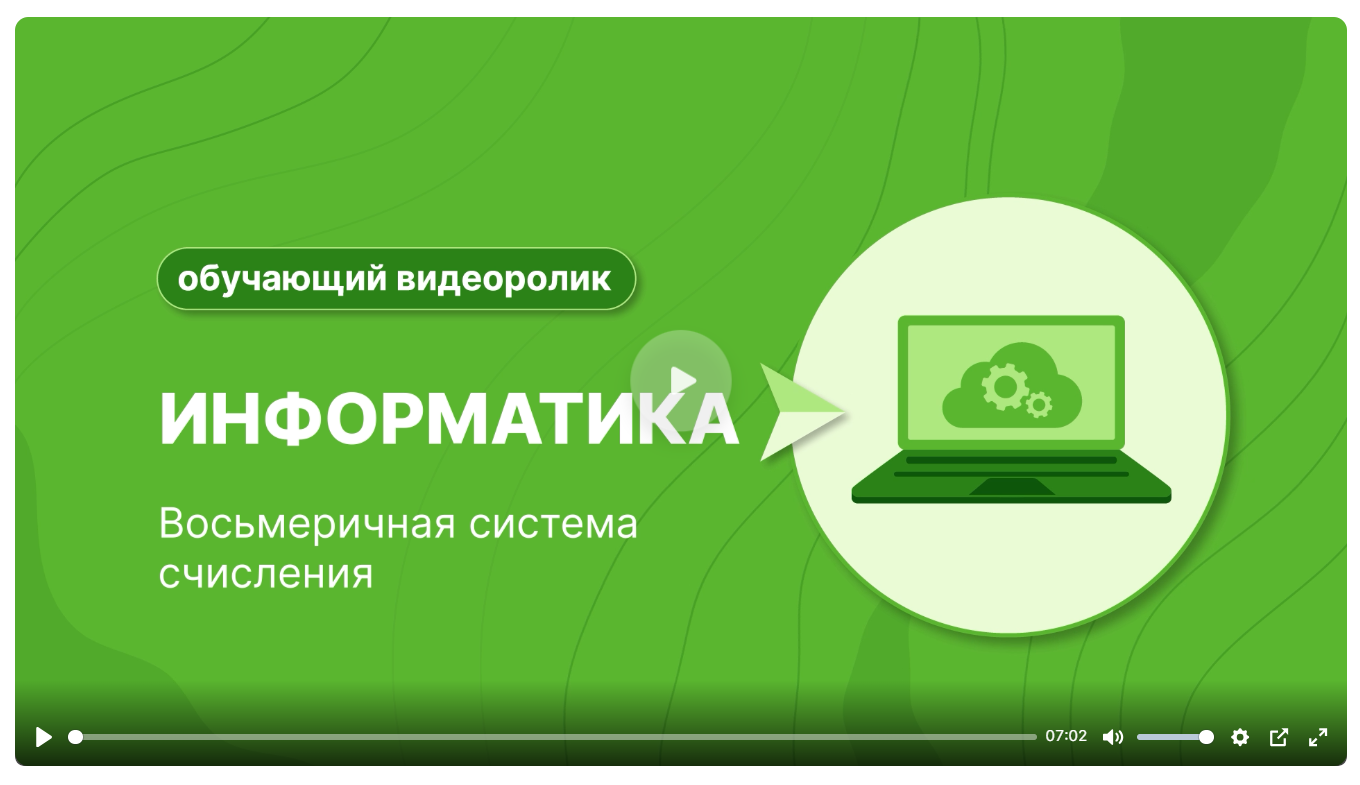 – Давайте вспомним, как перевести десятичное число в двоичную систему счисления?– А как вы думаете, как можно перевести десятичное число в восьмеричную систему счисления?Учитель знакомит с правилом перевода из десятичной системы счисления в восьмеричную.Правило перевода из десятичной системы счисления в восьмеричнуюРазделить десятичное число на 8. Получится частное и остаток.Частное опять разделить на 8. Получится частное и остаток.Выполнять деление до тех пор, пока последнее частное не станет меньшим 8.Записать последнее частное и все остатки в обратном порядке. Полученное число и будет восьмеричной записью исходного десятичного числа.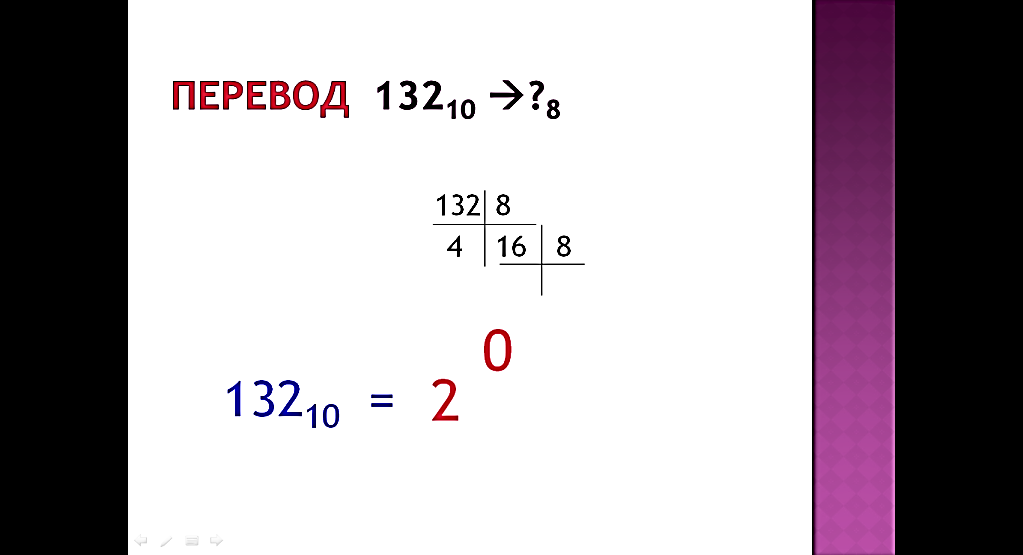 Записываем в тетрадь и работаем у доски. Переведём из десятичной в восьмеричную. 2510		17310		31510		56510Правило перевода из восьмеричной системы счисления в десятичную.– Для перевода из восьмеричной системы счисления в десятичную необходимо восьмеричное число представить в виде суммы степеней восьми и найти ее десятичное значение.Проверка приобретенных знаний, умений и навыковhttps://academy-content.apkpro.ru/ru/lesson/6b4af0ea-b887-406c-8b7a-1c9525df3062?backUrl=%2Fru%2Fcatalog%2F05%2F08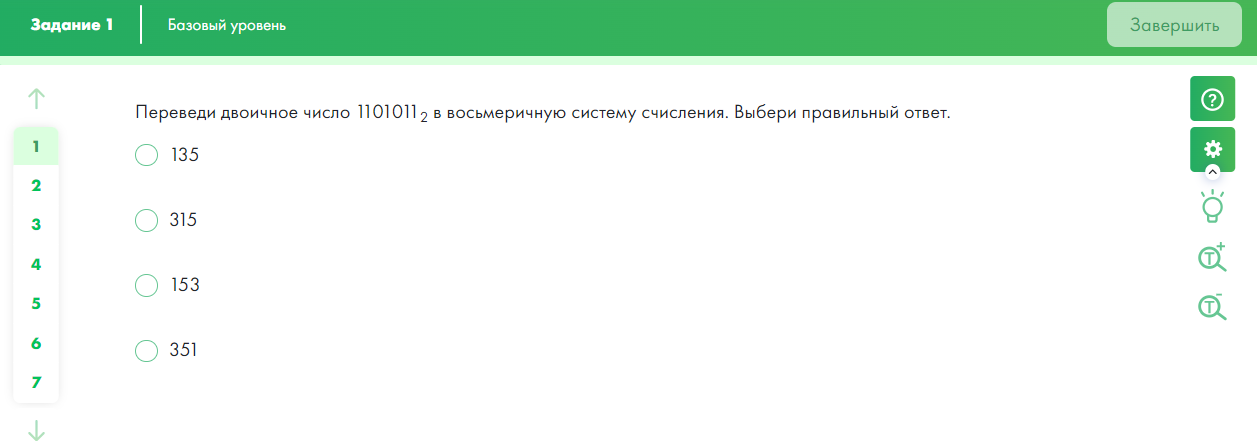 Шестнадцатеричная система счисленияhttps://academy-content.apkpro.ru/ru/lesson/d1f36ba1-8962-4eea-953e-3cf03c28c2cf?backUrl=%2Fru%2Fcatalog%2F05%2F08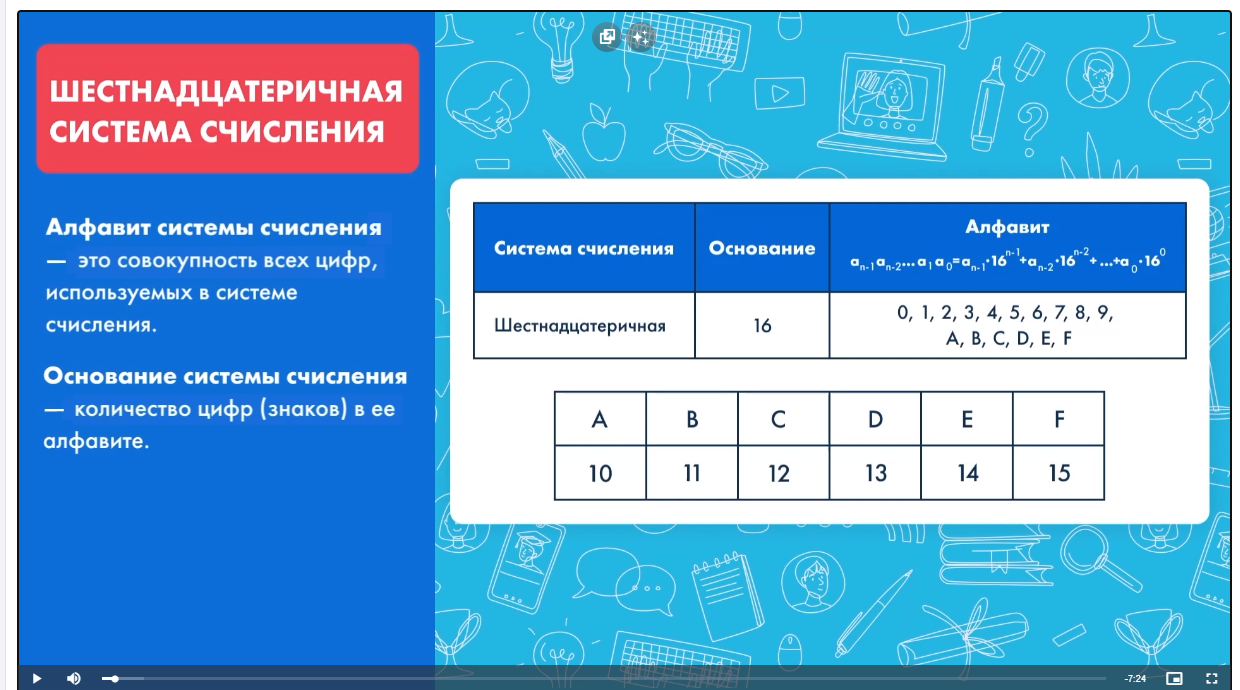 – А как вы думаете, как можно перевести десятичное число в шестнадцатеричную систему счисления?Учитель знакомит с правилом перевода из десятичной системы счисления в шестнадцатеричную.Правило перевода из десятичной системы счисления в восьмеричнуюРазделить десятичное число на 16. Получится частное и остаток.Частное опять разделить на 16. Получится частное и остаток.Выполнять деление до тех пор, пока последнее частное не станет меньшим 16.Записать последнее частное и все остатки в обратном порядке. Полученное число и будет шестнадцатеричной записью исходного десятичного числа.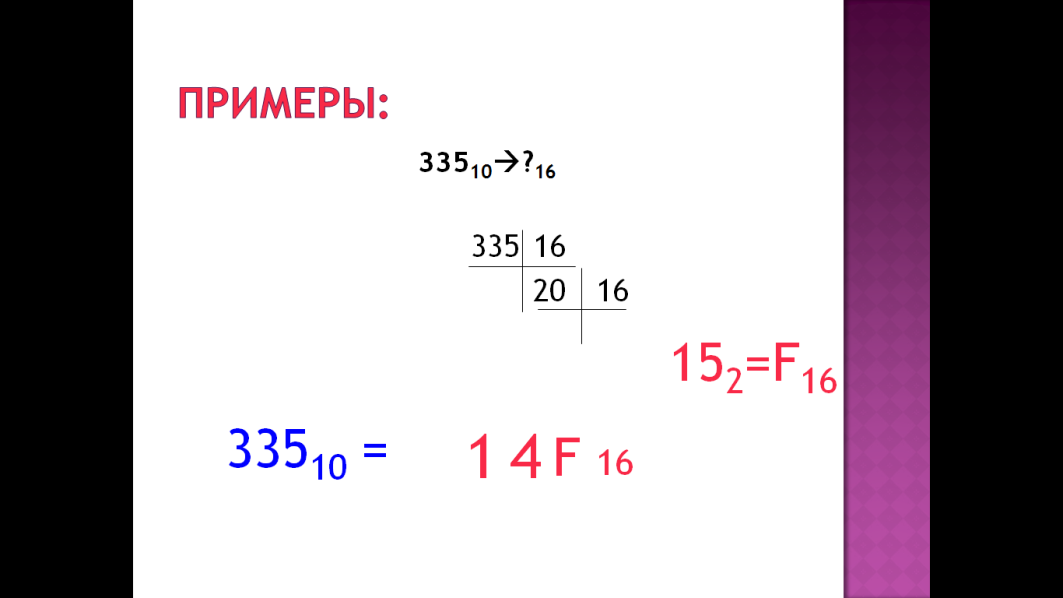 Записываем в тетрадь и работаем у доски. Переведём из десятичной СС в шестнадцатеричную СС.2810, 		11110, 		23610, 		37310Правило перевода из шестнадцатеричной системы счисления в десятичную.– Для перевода из шестнадцатеричной системы счисления в десятичную необходимо шестнадцатеричное число представить в виде суммы степеней шестнадцати и найти ее десятичное значение.Записываем в тетрадь и работаем у доски. Переведём из шестнадцатеричной СС в десятичную СС.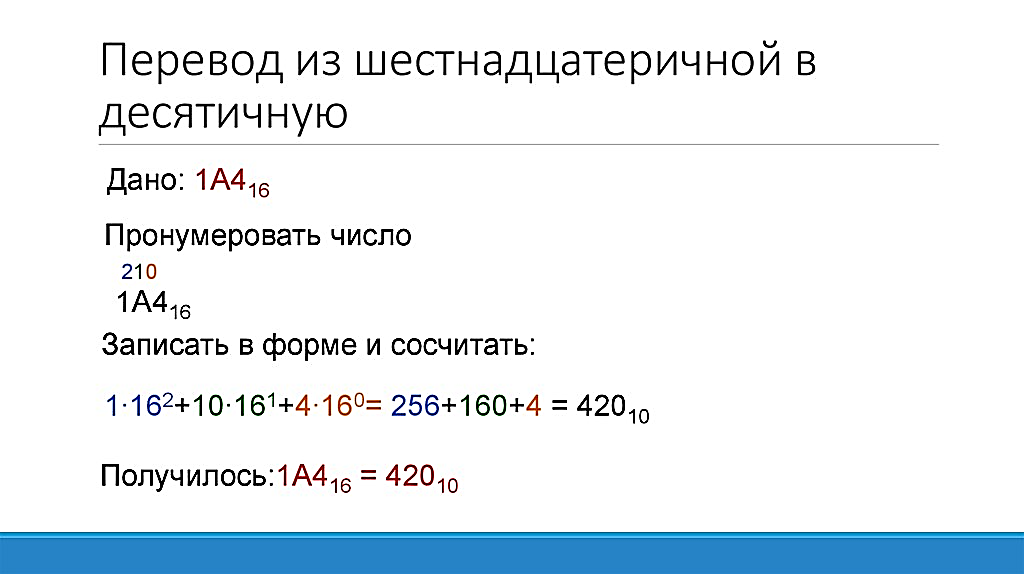 Физкультминутка.https://youtu.be/SAWr-KZhD0E(Под видео выполняют предложенное упражнение.)Практическая работа.А сейчас каждый из вас самостоятельно выполнит перевод чиселhttps://academy-content.apkpro.ru/ru/lesson/d1f36ba1-8962-4eea-953e-3cf03c28c2cf?backUrl=%2Fru%2Fcatalog%2F05%2F08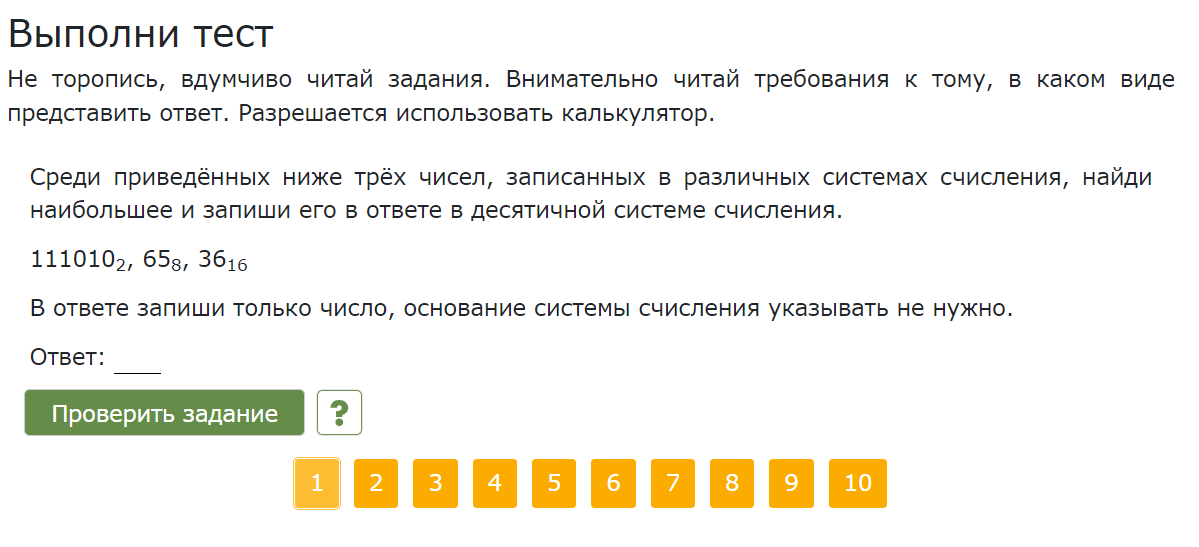 Формирование умений и навыков.Учащимся предлагается игра с использованием планшетов (сотовых телефонов) https://academy-content.apkpro.ru/ru/lesson/d1f36ba1-8962-4eea-953e-3cf03c28c2cf?backUrl=%2Fru%2Fcatalog%2F05%2F08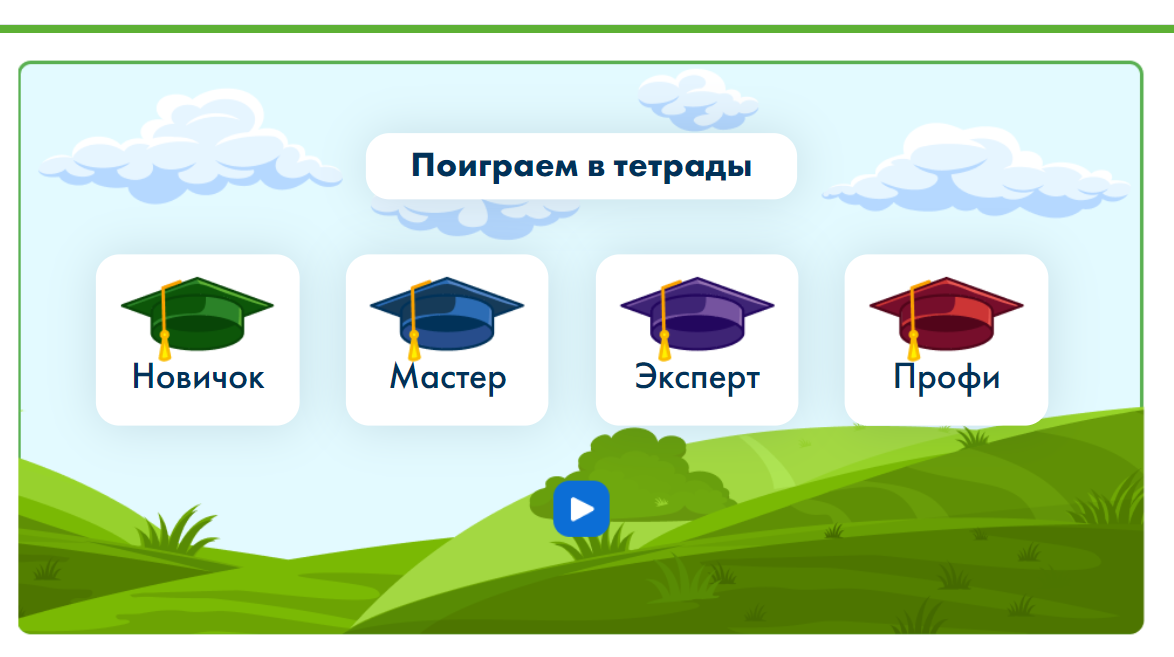 Рефлексия. «Плюс, минус, интересно»:В графу «П» – «плюс» – запишите всё, что понравилось на уроке.В графу «М» – «минус» – запишите всё, что не понравилось на уроке, показалось скучным, вызвало неприязнь, осталось непонятным.В графу «И» – «интересно» – запишите все любопытные факты, о которых узнали на уроке, что бы еще хотелось узнать по данной проблеме, вопросы к учителю.Домашнее задание.Прочитать §1.1, стр.9-10;Выполнитьhttps://academy-content.apkpro.ru/ru/lesson/6b4af0ea-b887-406c-8b7a-1c9525df3062?backUrl=%2Fru%2Fcatalog%2F05%2F08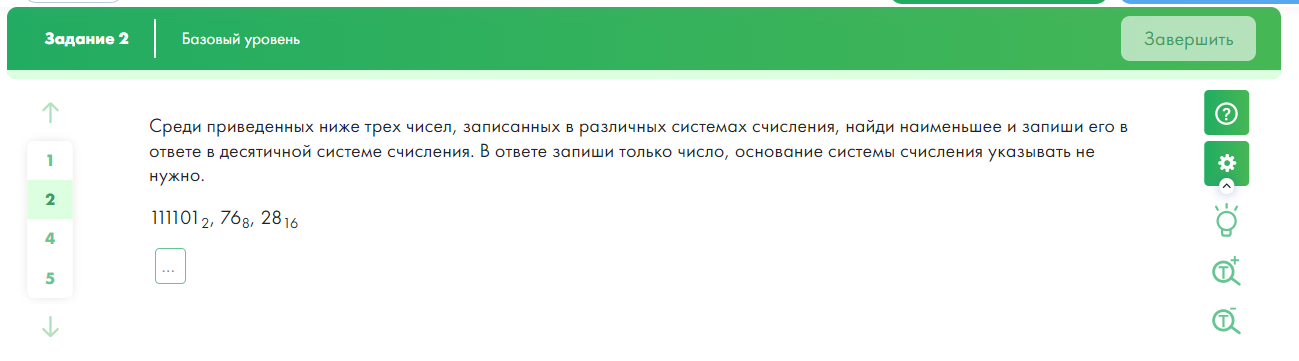 - Урок закончен. Спасибо за урок.ПлюсМинусИнтересно